Nazwij obrazki i dopasuj do cieni – ćwicz głoskę k.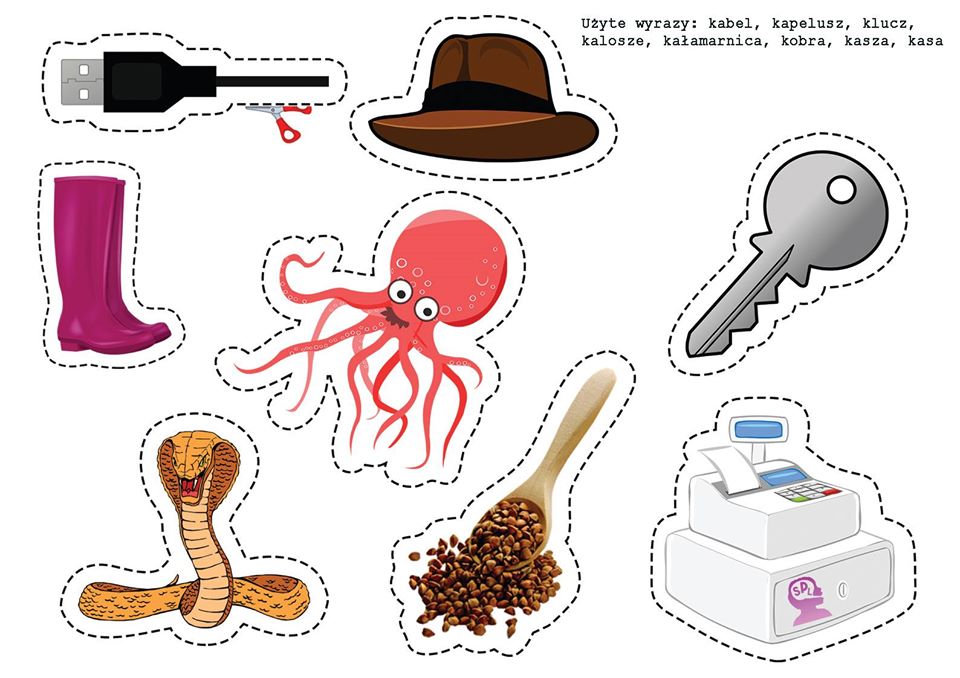 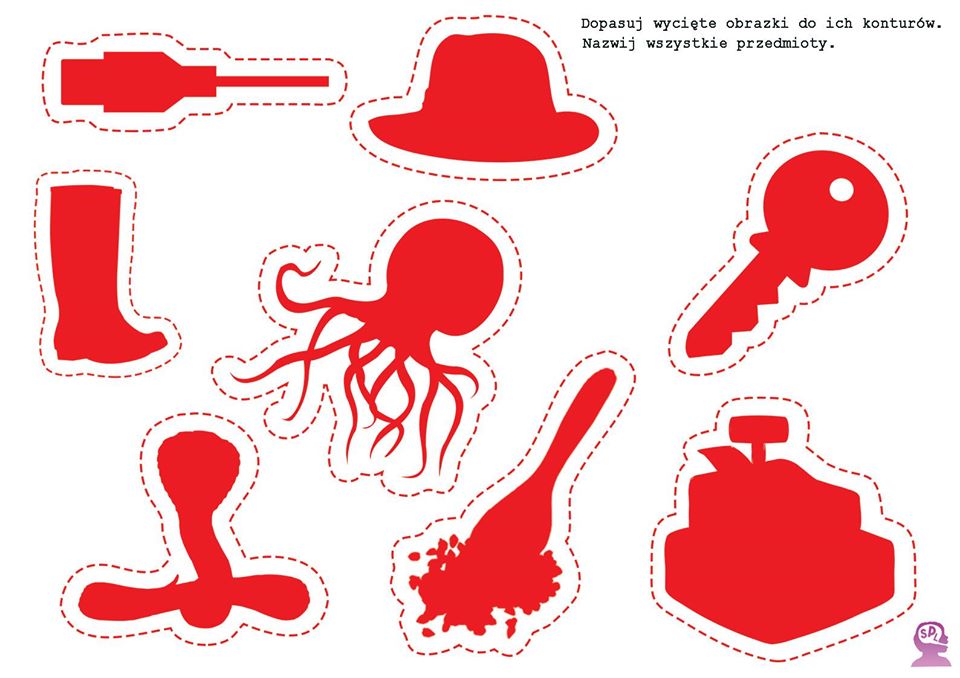 